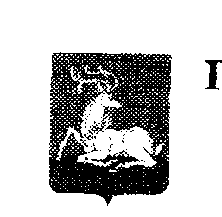 УПРАВЛЕНИЕ ОБРАЗОВАНИЯАдминистрации Одинцовского муниципального районаП Р И К А З24. 09. 2015г. № 1746г. ОдинцовоО проведении семинара-тренингадля одаренных детей 9-11 классов по английскому языку	В целях  развития творческих способностей обучающихся, углубления знаний, подготовки к участию в муниципальном и региональном этапах всероссийской олимпиады школьников по английскому языку 	ПРИКАЗЫВАЮ:	1. Организовать и провести семинар-тренинг для одаренных детей 9-11 классов по подготовке к участию в муниципальном и региональном этапах  всероссийской олимпиады школьников по английскому языку с 14 октября по 22 октября 2015 года  по плану-расписанию семинара-тренинга (Приложение №1) на базе МБОУ Одинцовской гимназии №4  (по согласованию с руководителем общеобразовательного учреждения).	2. Утвердить лектором на основании договора (Приложение №2) учителя английского языка МБОУ Одинцовской гимназии №4 Давыденкову Н.П. (по согласованию с руководителем общеобразовательного учреждения).	3.Утвердить список обучающихся  – участников семинара-тренинга (приложение №3).4.Утвердить смету расходов на проведение семинаров-тренингов (приложение №4).    5.Директору УМЦ «Развитие образования» (О.А.Артамонова) обеспечить финансирование расходов по выплате заработной платы лектора в соответствии со сметой расходов.6. Контроль за исполнением  приказа возложить на  О.А.Артамонову, директора УМЦ «Развитие образования».             Начальник Управления образования                  О.И. Ляпистова    Приложение №1к приказу Управления образованияот  24. 09. 2015г. № 1746УтверждаюДиректор УМЦ «Развитие образования»О.А.Артамонова ___________________________2015 годаПрограмма семинара-тренингадля обучающихся 9-11 классов по английскому языку2015-2016 учебный годПриложение №3к приказу Управления образованияот 24. 09. 2015г. № 1746СПИСОКобучающихся – участников семинара-тренинга по английскому языкуДиректор УМЦ «Развитие образования»                                О.А. АртамоноваДатаСодержаниеПреподаватель14.10.2015Синонимы глаголов. Тренинг: выполнение тестовых и практических заданийЧтение с выборочным пониманием нужной информации (просмотровое чтение). Чтение  с  выборочным пониманием необходимой информации (поисковое чтение)Давыденкова Н.П.15. 10.2015Тренинг: выполнение тестовых и практических заданийДавыденкова Н.П.17. 10.2015Совершенствование навыков использования инфинитива и герундия. Тренинг: выполнение тестовых и практических заданийДавыденкова Н.П.20. 10.2015Числительные, пропорции, наречии и их место в предложении. Тренинг: выполнение тестовых и практических заданийДавыденкова Н.П.21. 10.2015Чтение с  полным пониманием содержания (изучающее чтение) Чтение с выборочным пониманием необходимой информации (поисковое чтение) Чтение с пониманием основного содержания (ознакомительное чтение) Тренинг: выполнение тестовых и практических заданийДавыденкова Н.П.22. 10.2015Итоговое занятие. Тренинг: выполнение тестовых и практических заданий.Давыденкова Н.П.№ФИООУКлассПримечаниеЛунякова ЕлизаветаМБОУ Большевяземская гимназия9Призер олимпиады 2014г.Шваюк ВарвараМАОУ Одинцовский лицей №6 им. А.С.Пушкина9Призер олимпиады 2014г.Цветкова АнастасияМБОУ Одинцовская гимназия №49Призер олимпиады 2014г.Дубинина ЕкатеринаМБОУ Барвихинская сош9Призер олимпиады 2014г.Никифорова МаргаритаМБОУ Одинцовская гимназия №49Призер олимпиады 2014г.Ефремова Галина МБОУ Одинцовская лингвистическая гимназия 11Победитель олимпиады 2014г.Костромитин ДенисМБОУ Одинцовская гимназия №411Призер олимпиады 2014г.Денисова СофияМБОУ Одинцовская лингвистическая гимназия 11Призер олимпиады 2014г.Ковальчук АнастасияМБОУ Одинцовская лингвистическая гимназия 11Призер олимпиады 2014г.Носенко ВикторияМБОУ Одинцовская лингвистическая гимназия 11Призер олимпиады 2014г.Голубева МарияМБОУ Одинцовский лицей №1011Призер олимпиады 2014г.Котова АнастасияМБОУ Одинцовская сош №1210Призер олимпиады 2014г.Рындина КристинаМБОУ Одинцовская сош №511Призер олимпиады 2014г.Кокунина ДарьяМБОУ Одинцовская гимназия №410Призер олимпиады 2014г.Меркулов ГлебМБОУ Одинцовский лицей №211Призер олимпиады 2014г.Косарева ПолинаМБОУ Одинцовская лингвистическая гимназия11Призер олимпиады 2014г.Шанцева МарияМБОУ Одинцовская гимназия №1310Призер олимпиады 2014г.Черкасова АлександраМБОУ Одинцовская лингвистическая гимназия11Призер олимпиады 2014г.Смолин НиколайМБОУ Одинцовская гимназия №411Призер олимпиады 2014г.Кузяева ЛилияМБОУ Одинцовский лицей № 1011Призер олимпиады 2014г.Урда АннаМБОУ Новогородковская сош11Призер олимпиады 2014г.